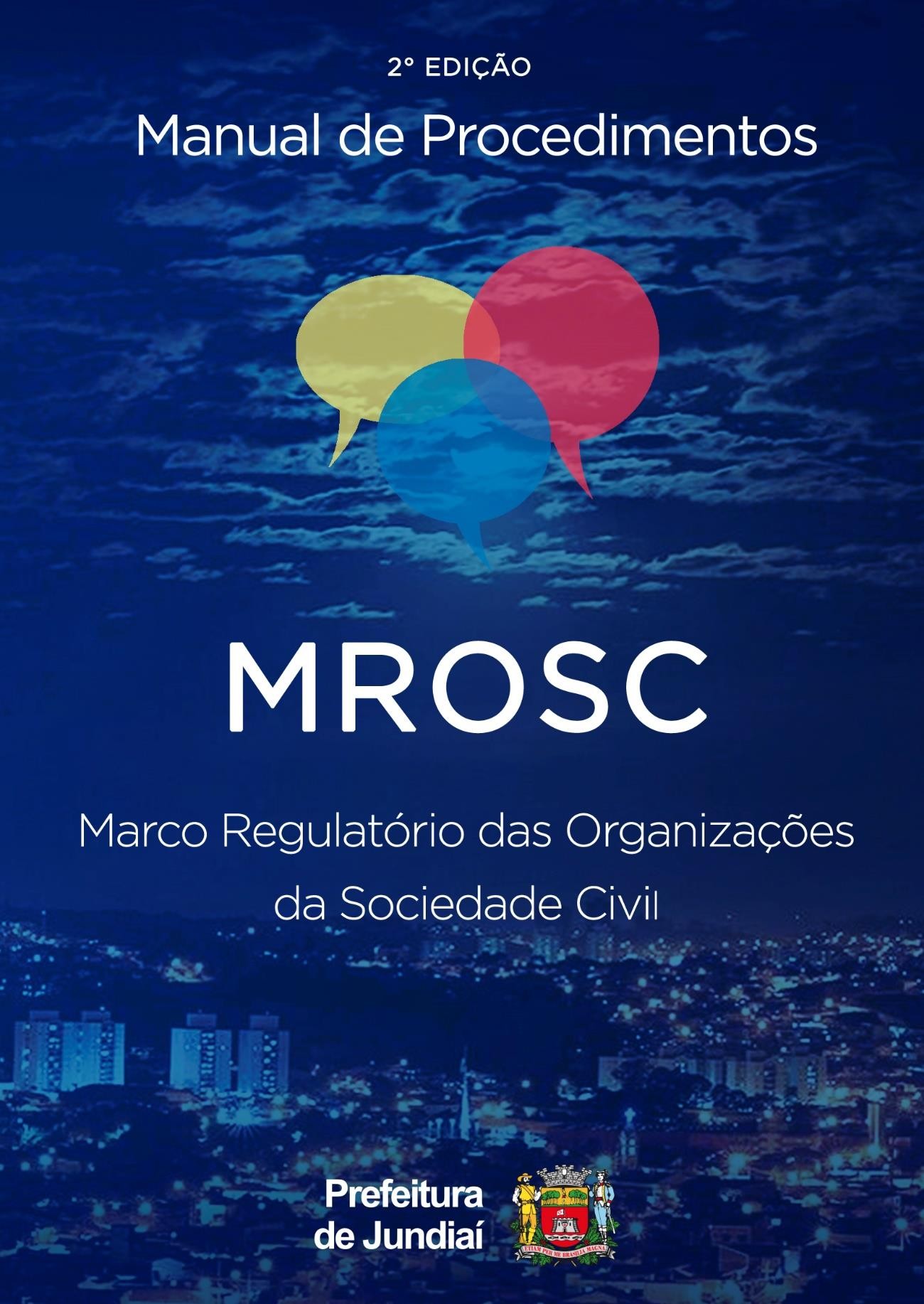 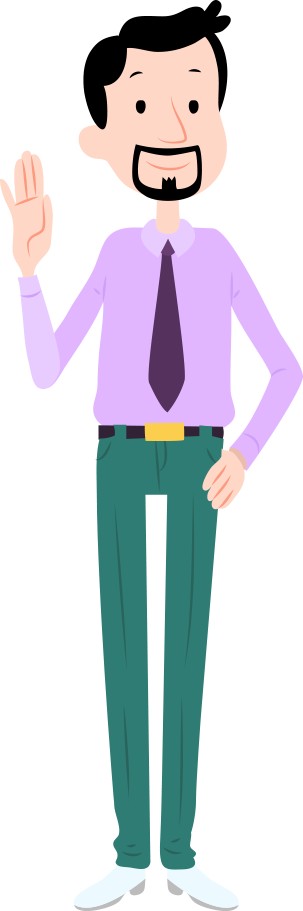 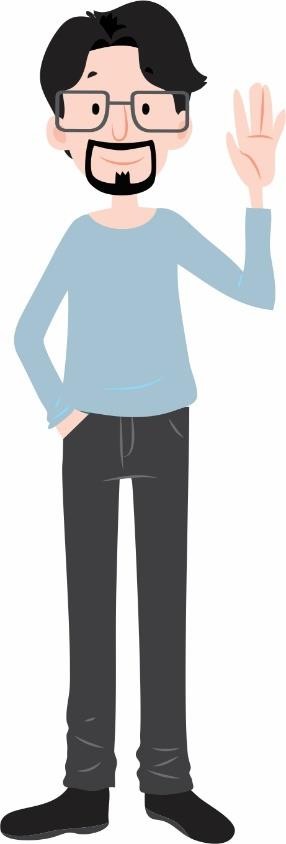 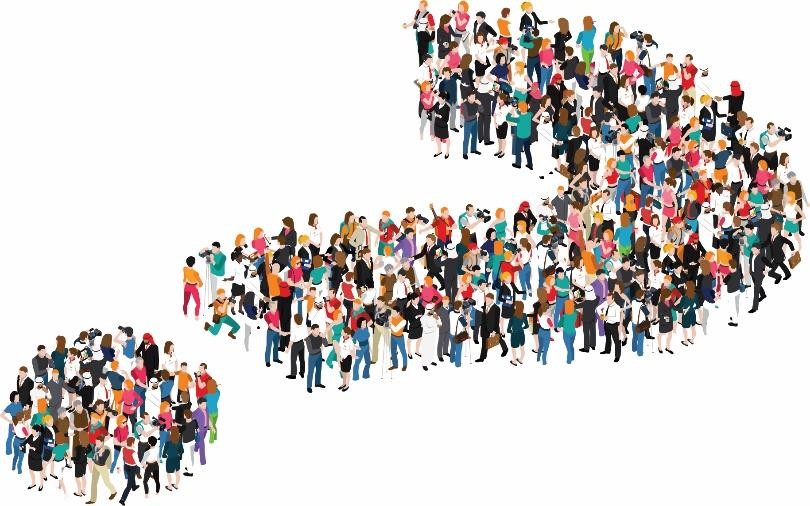 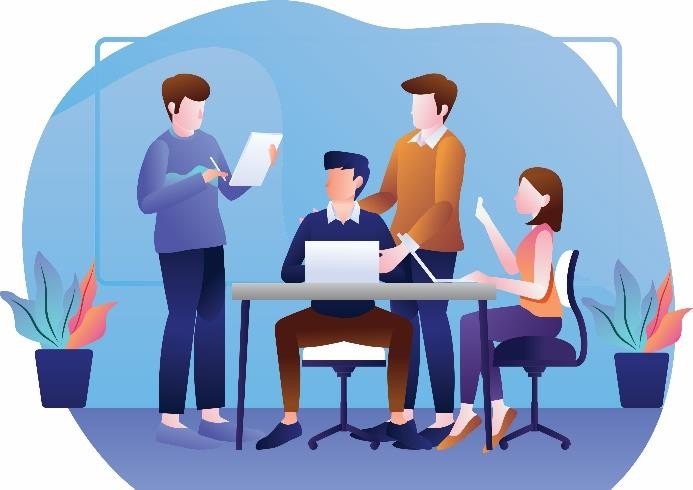 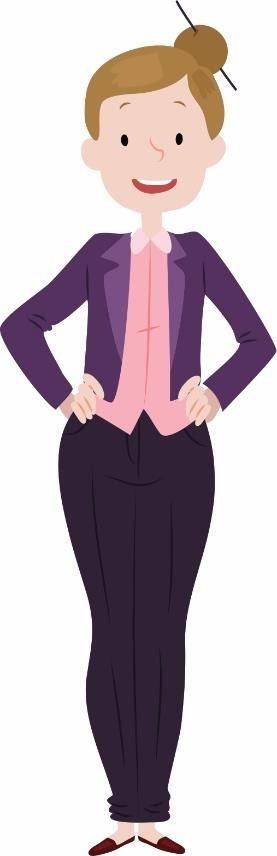 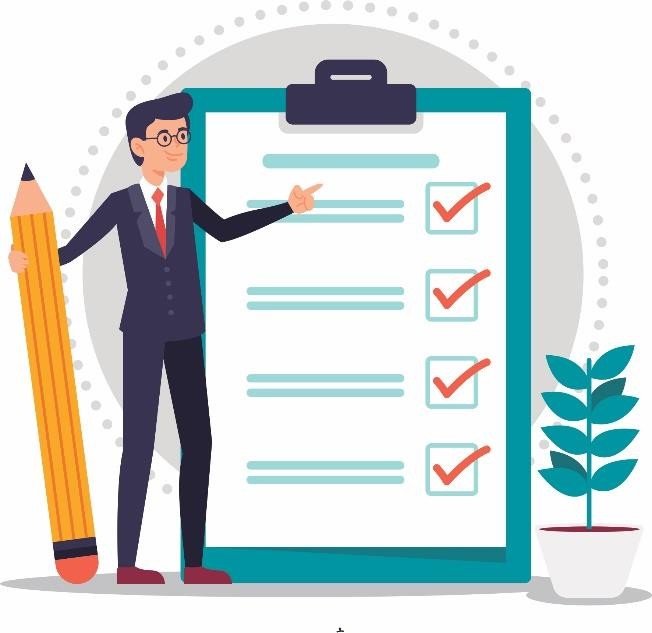 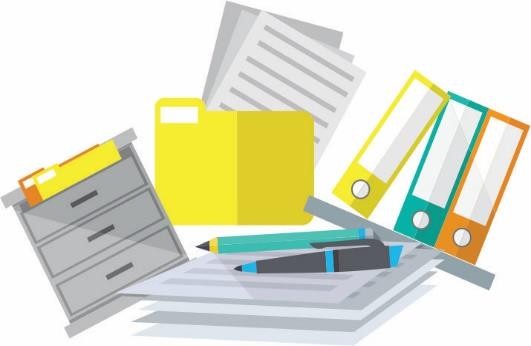 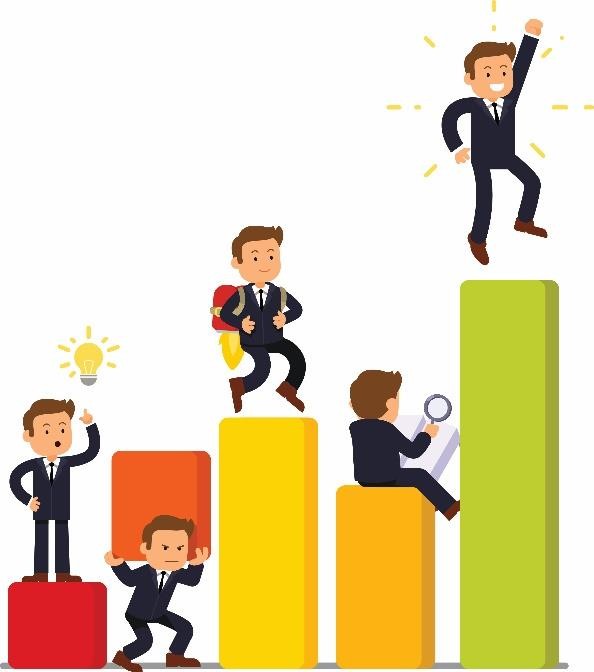 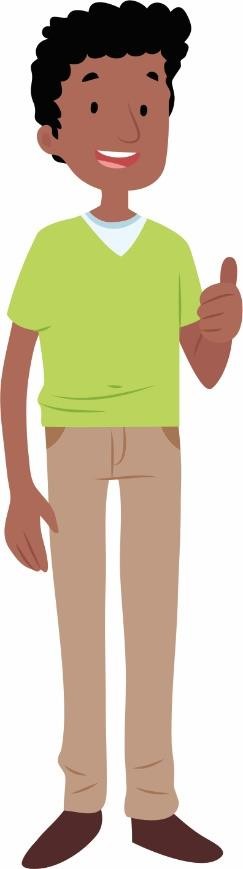 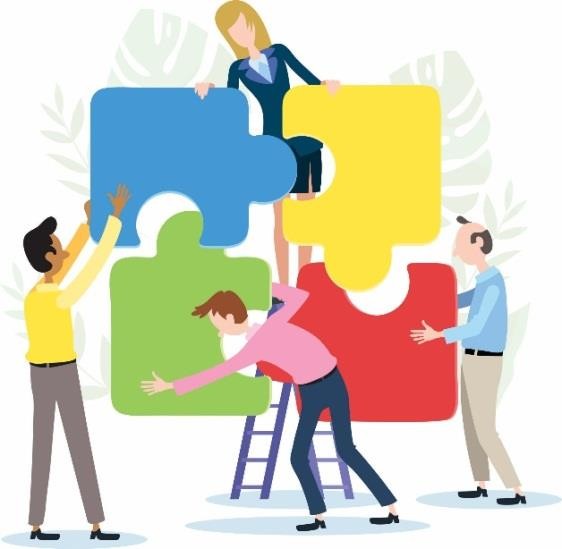 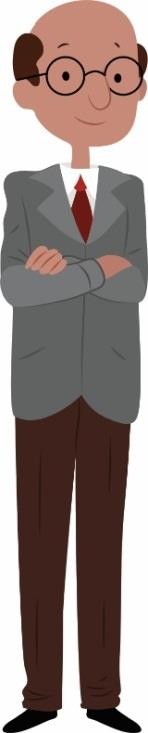 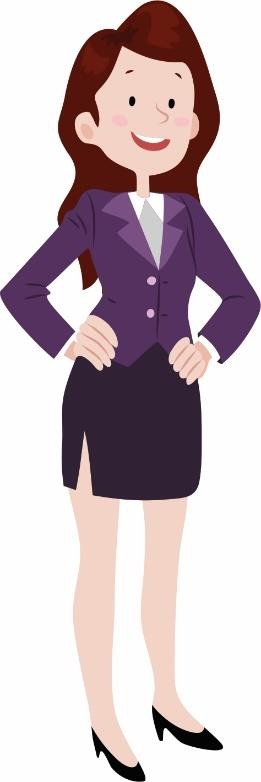 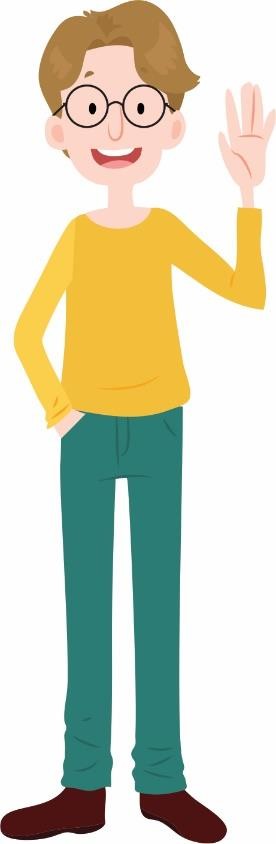 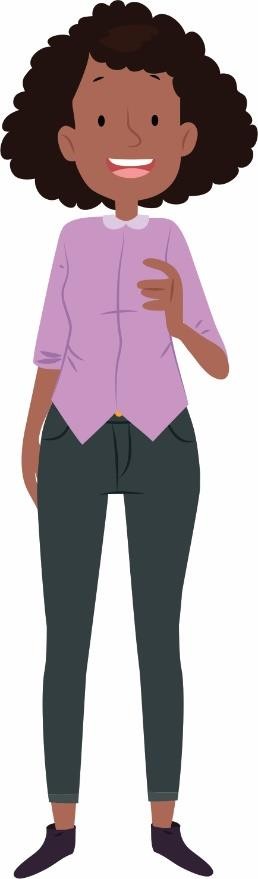 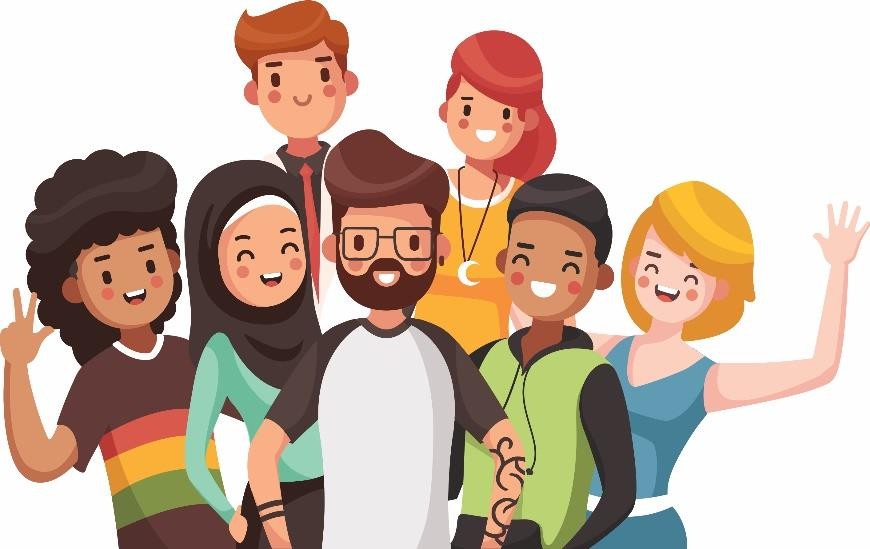 NEXO VDECLARAÇÃO DE CUMPRIMENTO DOS REQUISITOS PARA CELEBRAÇÃO DAPARCERIA (art. 34 da Lei Federal nº. 13.019, de 2014)A  organização da sociedade , inscrita no CNPJ nº, por intermédio de seu representante legal S, DECLARA, sob as penas da lei, que desde a celebração e durante o período de vigência da parceria em referência cumpre as exigências contidas nos incisos II, III, VI e VII do art. 34 da Lei Federal nº. 13.019, de 2014, com alterações posteriores, bem como que a documentação pertinente se encontra à disposição deste Município e do Tribunal de Contas do Estado de São Paulo para verificação, como forma de manter as condições de habilitação e qualificação exigidas para participação, além da sua idoneidade perante os órgãos das Administrações Públicas Federal, Estadual e Municipal, consoante disposto no inciso III  .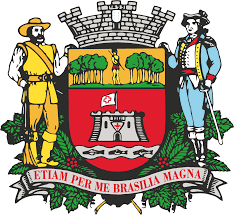 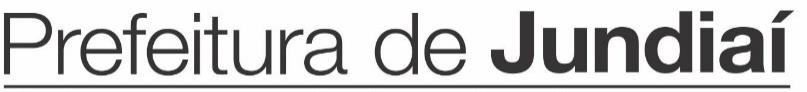 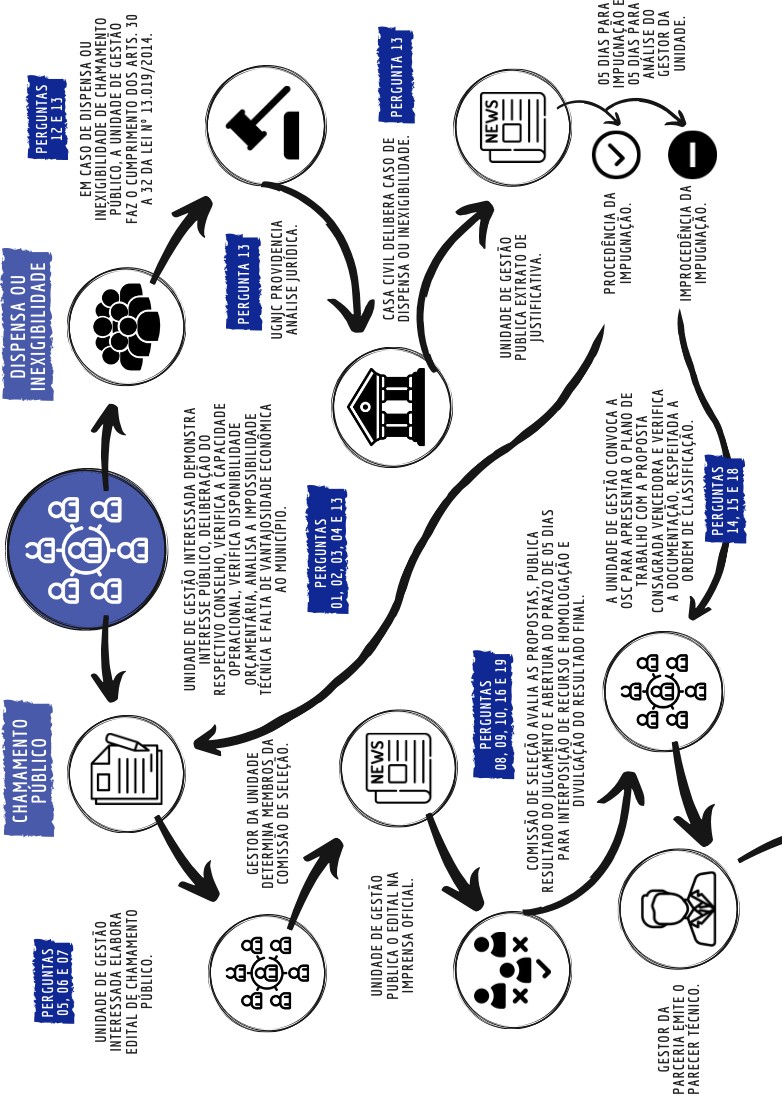 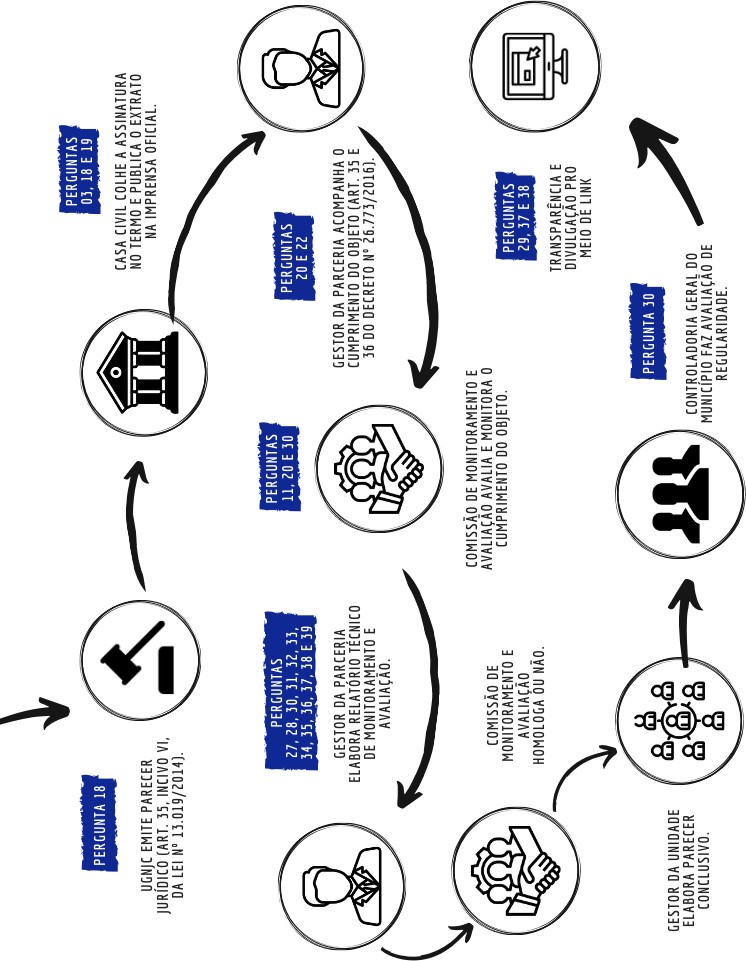 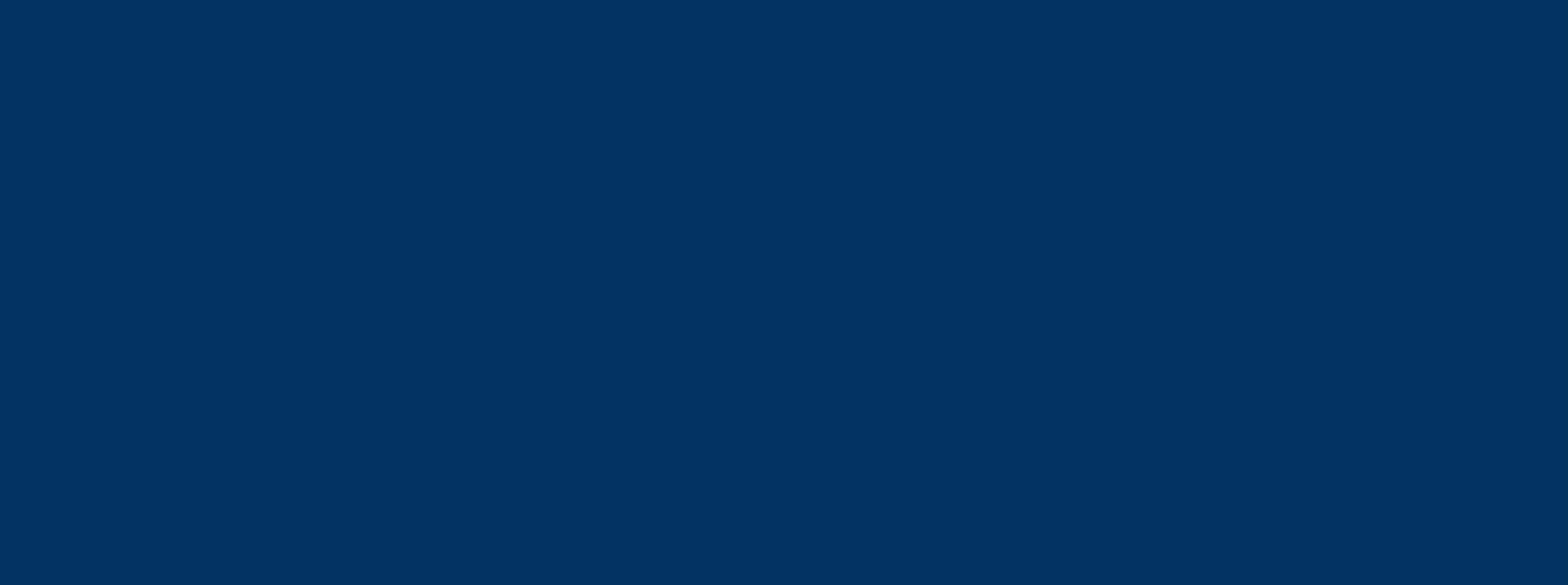 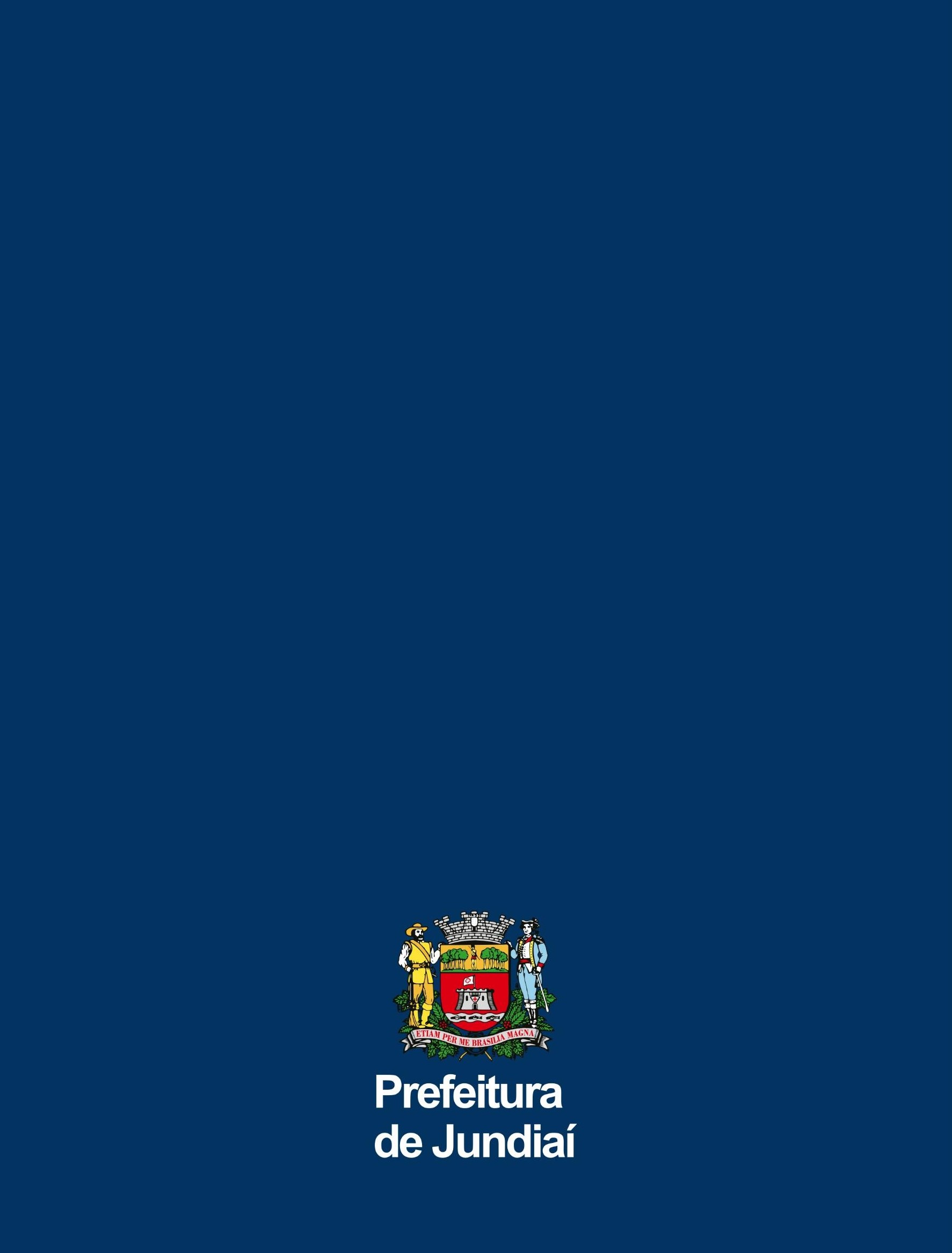 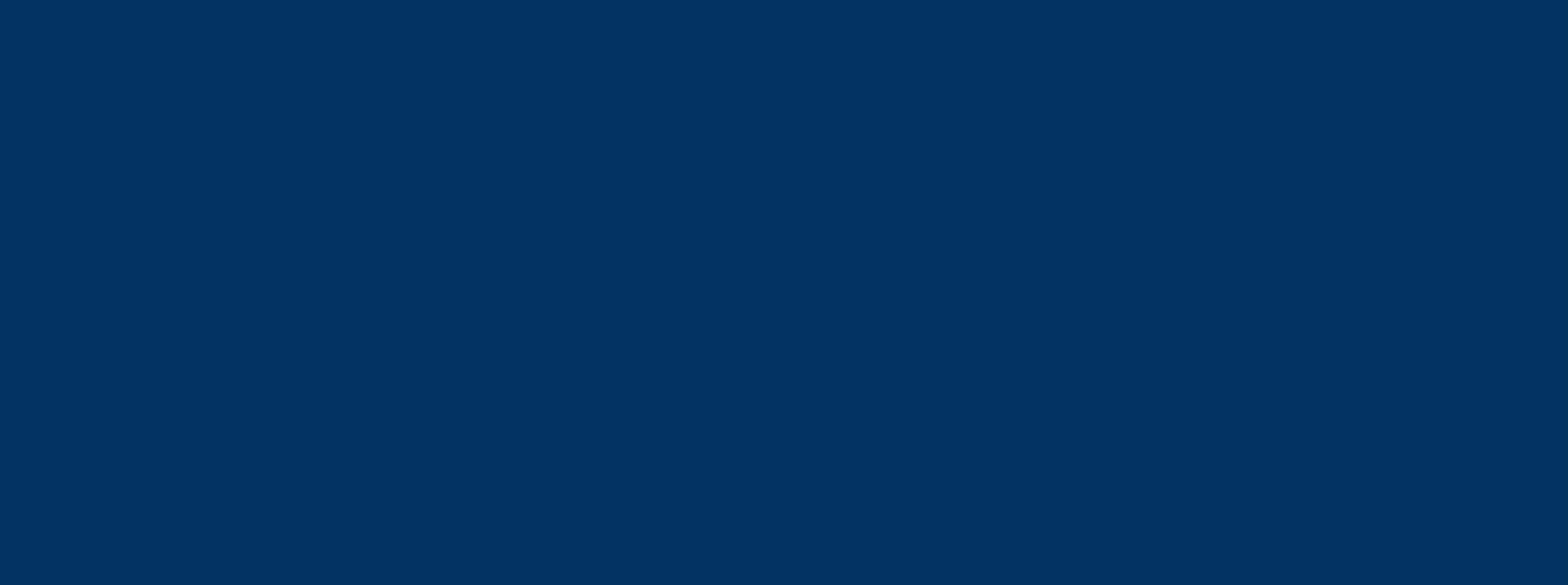 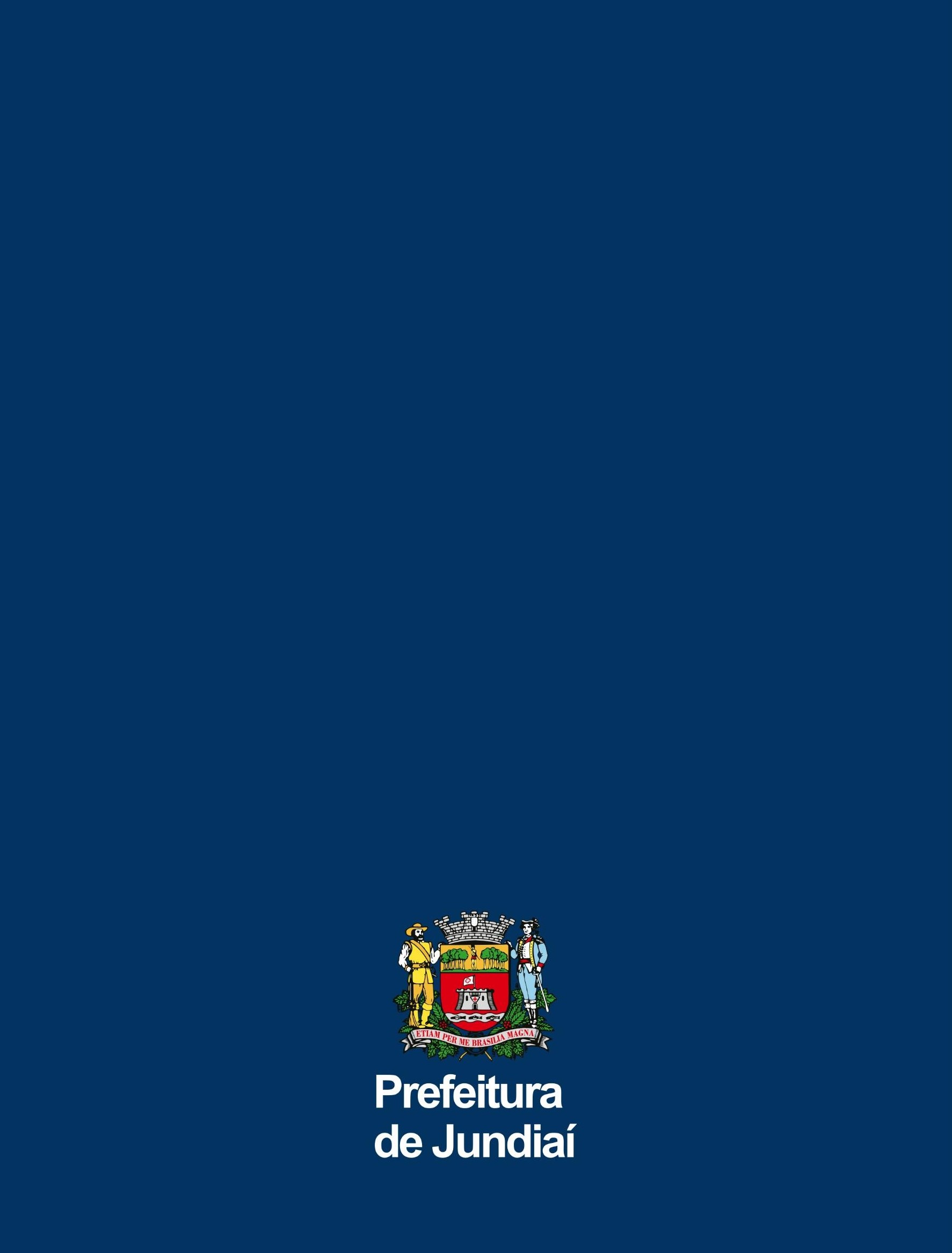 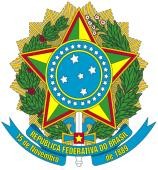 